МДОУ «Детский сад №122 комбинированного вида»Конспект занятия«Мы пассажиры» 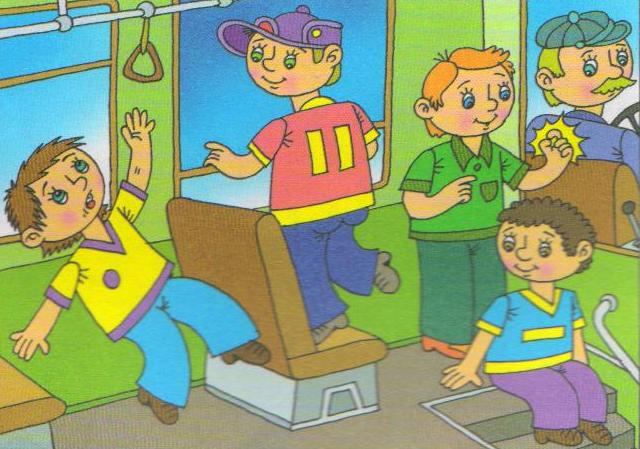 Подготовила:воспитатель ср. гр. №4Дроворуб Е.В.Саранск 2017г.Программное содержание:Познакомить с правилами поведения в общественном транспорте.Закрепить знания о видах транспорта.Развивать речь, память, внимание.Показать детям, что транспорт-это место повышенной опасности.Воспитывать дружеские взаимоотношения.Словарная работа: пассажиры, транспорт, автобус.Оборудование: наглядно-дидактический материал на тему «Транспорт», «Дорожные знаки», макет светофора, кукла Фекла.Ход занятияВоспитатель: Встаньте дети, встаньте в кругСлева друг и справа друг.Покажите какие вы дружные, похлопайте вместе в ладоши. А теперь 
        покажи    те, как стучат колеса у поезда (чук-чук-чук). А как гудит паровоз (у-у-у), сигналит машина (би-би-би).Воспитатель: чтобы сохранить свое здоровье и безопасность, свою и окружающих следует соблюдать правила поведения в общественных местах.Ребята: Я по городу идуЯ в беду не попаду.Потому что твердо знаю-Правила я выполняю.Что за правила такие?Очень в общем-то простые-С ними будет жизнь прекраснаВесела и безопасна.Воспитатель: Дети, сегодня перед нами стоит непростая задача –нужно научить Феклу различать виды транспорта. Поможете мне в этом?Ребята: Да.Воспитатель: Какие виды транспорта вы видите? Для чего они предназначены? (Ответы детей).Фекла: Ой, а мне больше всего понравилась вот эта машина с крестиком! Я на ней поеду в гости.Воспитатель: Ребята, как вы думаете, можно ли кататься на машине скорой помощи? Почему? (Ответы детей).Воспитатель: Сегодня мы с вами поговорим об общественном транспорте. Какой транспорт относится к общественному? (Ответы детей).Воспитатель: Ребята, если мы с вами захотим отправиться в гости, в магазин, в парк, то на чем мы сможем поехать? (Ответы детей).Воспитатель: Давайте отправимся на автобусе в путешествие к нашему другу Светофорычу. А где можно сесть в автобус? (Ответы детей).Воспитатель: Как узнать, что здесь именно остановка автобуса? Выберите нужный знак.Воспитатель: Становитесь парами, идем на автобусную остановку. Мы идем по улице. Кто мы? (Ответы детей).Воспитатель: Перед вами пешеходный переход, мы пойдем к остановке по нему. Вспоминаем правила перехода: подошли к переходу, остановились на тротуаре, посмотрели налево. Дошли до середины, остановились, посмотрели направо, если нет машин, закончили переход.Воспитатель: С момента нашего появления на остановке мы становимся пассажирами общественного транспорта. Для того чтобы посадка в общественный транспорт была безопасной для вас и других пассажиров, нужно соблюдать правила. Фекла, слушай и запоминай.Вопросы:Как нужно вести себя на остановке в ожидании транспорта? (Ответы детей).Можно ли  запрыгивать в автобус, если двери закрываются? (Ответы детей).Можно ли выглядывать из окна? (Ответы детей).Необходимо ли уступать место людям старше вас? (Ответы детей).Можно ли в общественном транспорте бегать, прыгать, отвлекать водителя? (Ответы детей).Как правильно заходить и выходить в общественный транспорт? (Ответы детей).Как обойти остановившийся транспорт? (Ответы детей).Воспитатель: Фекла, ты все поняла ? а вот и автобус! Мы поедем на нем как на настоящем. (мальчик –водитель0.Воспитатель: Внимание, пассажиры, все расселись по местам!Водитель объявляет «Осторожно! Двери закрываются!»Воспитатель: Запомните, ребята, что во время движения автобуса, если есть свободные места, лучше сидеть. Если нет свободных мест, нужно держаться за поручни. Нельзя трогать двери и прикасаться к ним. Водитель на остановках сам откроет двери.Воспитатель: Остановка! Светофорыч.Воспитатель: Светофорыч приготовил нам задания.Загадки от Светофорыча:Что за чудо – длинный дом!Пассажиров много в нем.Носит обувь из резиныИ питается бензином.(Автобус)Воспитатель: А почему вы думаете, что это автобус? (Ответы детей).Вот стальная птица,В небеса стремится,А ведёт её пилот.Что за птица?(Самолёт)Есть и водный, и воздушный,Тот, что движется по суше,Грузы возит и людей.Что это? Скажи скорей!(Транспорт)Игра от Светофорыча«Светофор»Правила игры: 3 карточки (красная, желтая, зеленая)Красная карточка –дети замирают не двигаются.Желтая карточка- дети начинают медленно двигаться на месте.Зеленая карточка- дети бегают, прыгаю.Воспитатель: А у нас тоже есть сюрприз для Светофорыча. (Дети читают стихи).Воспитатель: пора возвращаться в детский сад. Занимайте свои места. Не толкайтесь. Не спешите. Все расселись? Воспитатель: Осторожно двери закрываются.Воспитатель: Мы едем в автобусе, кто мы теперь? (Ответы детей).Воспитатель: Уважаемые пассажиры, соблюдайте правила поведения в автобусе. Какие это правила?Ответы детей: Крепко держаться за поручни, не толкаться, не кричать, не отвлекать водителя.Воспитатель: Остановка «Детский сад».Воспитатель: теперь я уверена, что вы хорошо усвоили правила поведения в общественном транспорте. Фекла тоже все поняла, и не будет нарушать эти правила.Воспитатель: Как вы думаете, ребята, мы справились с задачей? Поняла нас Фекла? (Ответы детей).Воспитатель: Мы ее пригласим еще к нам в гости весной, в конце учебного года и поделимся с ней нашими новыми знаниями? Вы согласны со мной? (Ответы детей). 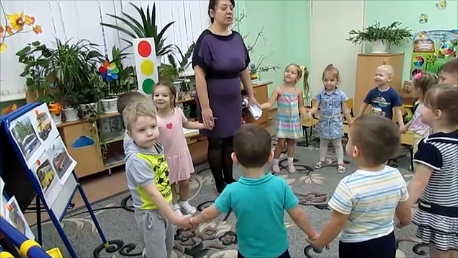 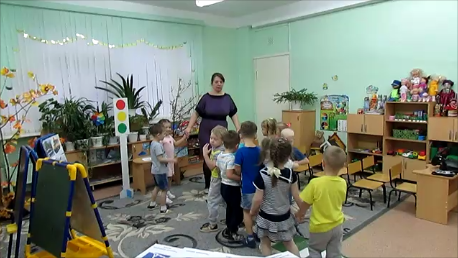 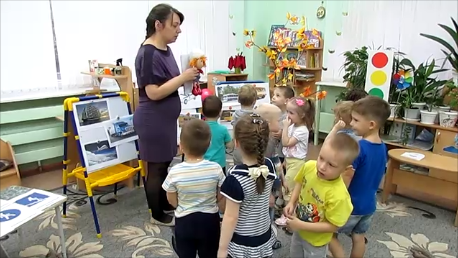 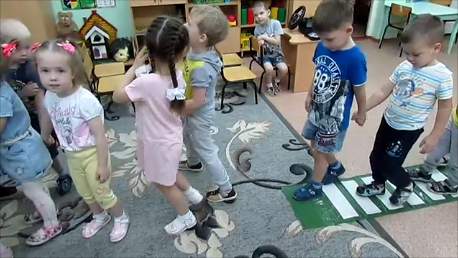 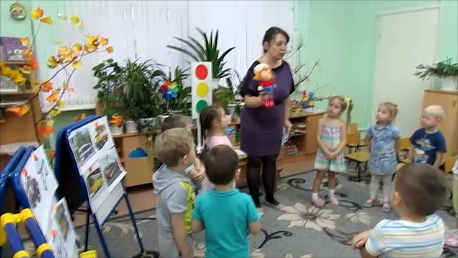 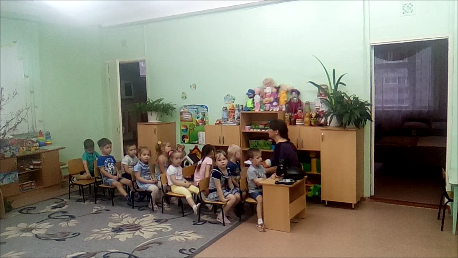 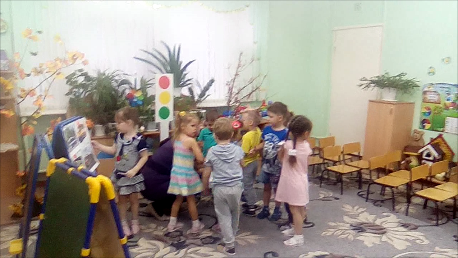 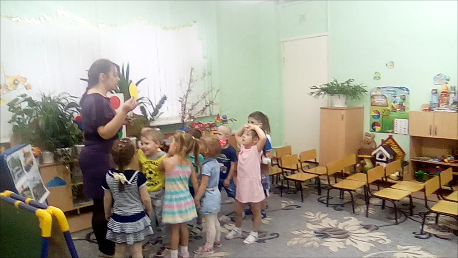 Литература
        1. Т.Ф. Саулина «Ознакомление дошкольников с ППД», 2016     2.К.В.Петрова «Как научить детей ППД». Планирование занятий, конспекты,   кроссворды, дидактические игры, 20133. Белая  К.Ю. Как обеспечить безопасность дошкольника, 20154. Е.И.Шаланова "Правила безопасности- Дорожного движения"5. Коган М.С." Правила дорожные знать каждому положено".6. Лиходед В. "Уроки светофор".7.Т.Ф.Саулина "Три сигнала светофора"8. Пикулева Н. "Дорожная азбука".9.  Е.Я.Хабибуллина "Дорожная азбука в детском саду",201310. Н.В.Елжова "ПДД в детском саду", 201511."Правила дорожного движения в системе обучения дошкольников" автор   сост. Т.Г.Кобзева ,И.А.Холодова, Г.С.Александрова.    
       12. Конкурсы, викторины, праздники по правилам дорожного движения для школьников / Н.В. Ковалева – Изд. 3-е – Ростов н/Д.: Феникс,2007. – 160 с.